CМОЛЕНСКАЯ ОБЛАСТЬМОНАСТЫРЩИНСКИЙ РАЙОННЫЙ СОВЕТ ДЕПУТАТОВ РЕШЕНИЕот 25 ноября 2021 года                                                                                № 20 О ходе подготовки к отопительному периоду 2021/2022 года муниципального образования «Монастырщинский район» Смоленской областиЗаслушав и обсудив информацию начальника отдела экономического развития, жилищно-коммунального хозяйства, градостроительной деятельности Администрации муниципального образования «Монастырщинский район» Смоленской области Котиковой Лидии Ивановны о ходе подготовки к отопительному периоду 2021/22 года муниципального образования «Монастырщинский район» Смоленской области, Монастырщинский районный Совет депутатовРЕШИЛ:1. Принять к сведению информацию начальника отдела экономического развития, жилищно-коммунального хозяйства, градостроительной деятельности Администрации муниципального образования «Монастырщинский район» Смоленской области Котиковой Л.И. о ходе подготовки к отопительному периоду 2021/2022 года муниципального образования «Монастырщинский район» Смоленской области (прилагается).2. Настоящее решение вступает в силу с момента подписания.Приложение к решению Монастырщинского  районного Совета депутатов         от 25.11.2021 № 20   Информацияо ходе подготовки к отопительному периоду 2021/2022 года муниципального образования «Монастырщинский район» Смоленской областипо состоянию на 15 октября 2021 годаВ целях подготовки объектов ЖКХ, электро- и теплоэнергетики к работе в условиях осенне-зимнего периода 2021/2022 года распоряжением Администрации муниципального образования «Монастырщинский район» Смоленской области от 31.05.2021 № 0132-р «О первоочередных мерах по подготовке объектов жилищно-коммунального хозяйства, объектов электро- и теплоэнергетики муниципального образования «Монастырщинский район» Смоленской области к отопительному периоду 2021/22 года» утвержден состав штаба по подготовке объектов ЖКХ к зиме. Проведено четыре заседания штаба, на них заслушивались подрядчики, Главы поселений, руководители учреждений, предприятий о ходе подготовки жилищного фонда, объектов социальной сферы, объектов коммунальной сферы и инженерных сетей к осенне-зимнему периоду.Общая площадь жилищного фонда муниципального образования составляет 323,5 тыс. м². (4172 ед.) Подготовлены к осенне-зимнему периоду 60 многоквартирных жилых домов (МКД). Работы по опрессовке внутридомовой системы отопления выполнены в 7 ед. МКД - 100%.В рамках реализации Региональной программы капитального ремонта общего имущества в многоквартирных домах, расположенных на территории Смоленской области проведены работы по капитальному ремонту крыши в домах № 10, 15 тер. Сельхозтехника, № 17 ул. Мира.Подготовлены к работе 16 ед. котельных из 16 ед., в том числе муниципальных 11 ед. из 11 ед. Проведены ремонтные работы и замена котлов в котельной МУП «Источник» Барсуковского сельского поселения Монастырщинского района Смоленской области и котельной МБОУ Татарская школа имени В.А. Матросова.Протяженность тепловых сетей 2,048 км. Подготовлены к работе 100 %. Заменено 0,1 км тепловых сетей в поселке Турковского торфопредприятия Барсуковского сельского поселения Монастырщинского района Смоленской области.Подготовлены к работе 168,1 км из 168,1 км водопроводных сетей района или 100%.На территории района имеется 90 водозаборов, в том числе 80 муниципальных, подготовлены к работе в осенне-зимний период 100%.В период подготовки были выполнены следующие работы:- произведен ремонт и утепление павильонов скважин п. Монастырщина;- произведен ремонт и очистка башни ул. Школьная;- устранено 25 порывов водопроводных сетей в п. Монастырщина;- отремонтирована запорная арматура на всех водозаборах поселка;- частично произведена замена водопроводных сетей – 180 м. в п.  Монастырщина по ул. 25 Сентября, ул. Трудовая, пер. Базарному, пер.  Пионерскому, в д. Раевка – 20 м., д. Соболево – 15 м., д. Долгие Нивы – 40 м.;- произведен ремонт электрооборудования и нагревательных приборов в павильонах артскважин;- производился отбор проб воды из водопроводных колонок и артскважин;- зоны санитарного режима артскважин очищены от мусора и посторонних предметов;- отремонтированы ограждения артскважин в радиусе первой санитарной зоны;- произведены работы по дезинфекции водопроводной сети и башен средством «акватабс»;- заменены глубинные насосы в д. Татарск, д. Доброселье, д. Барсуки, д. Долгие Нивы, д. Родьковка, д. Досугово, д. Носково, д. Котово, д. Дудино, д. Жуково, д. Старышевка, д. Соболево, п. Октябрьское, д. Дмыничи;- выполнены работы по утеплению павильонов артезианских скважин сельских поселений; - в д. Долгие Нивы выполнены работы по ремонту труб станции первого подъема;- произведена замена ветхих шлангов и кранов на водоразборных колонках;- проведена продувка системы водоснабжения в д. Котово.Протяженность канализационных муниципальных сетей 4,9 км, готовность к осенне-зимнему периоду 100%.Газопроводов высокого и среднего давления на территории района - 190,15 км - готовность 100%.Электрические сети района протяженностью 1138,56 км и 306 трансформаторных подстанций подготовлены к работе в осенне-зимний период.Потребность в твердом топливе по муниципальному образованию составляет: уголь - 780 тонн (550 тонн для МУП «Источник» Барсуковского сельского поселения, 230 тонн для МБОУ Татарская школа имени В.А. Матросова), дрова - 231 м3. Для муниципальных учреждений дрова заготовлены в полном объеме. Для отопления МБОУ Татарская школа имени В.А. Матросова закуплено 130 тонн угля.Проведена замена дверей и окон на двери и окна ПВХ в МБОУ Татарская школа имени В.А. Матросова, МБУДО Монастырщинский центр внешкольной работы имени В.А. Счастливого, МБОУ Монастырщинская средняя школа имени А.И. Колдунова, МБУДО «Монастырщинская детская школа искусств», МБУК «Монастырщинское МЦБО», Крапивенском СДК, Татарском СДК, МБУК «Монастырщинский районный Дом культуры». В МБОУ Любавичская основная школа имени Г.П. Силкина проведен ремонт крыши. В МБУК «Монастырщинское межпоселенческое централизованное библиотечное объединение» произведен частичный ремонт полов. В Крапивенском СДК произведен частичный ремонт кровли. Приобретен теплообменник стоимостью 13, 9 тыс. рублей для газового котла в здании Отдела культуры и спорта Администрации муниципального образования «Монастырщинский район» Смоленской области. Во всех учреждениях культуры проведено техническое обслуживание газового оборудования.Финансовые средства местного бюджета на приобретение твердого топлива для учреждений образования и культуры предусмотрены в сумме 1423,0 тыс. рублей, освоено 1085,0 тыс. рублей. Финансовые средства областного бюджета, выделенные на капитальный ремонт сетей водоснабжения в д. Кадино Татарского сельского поселения Монастырщинского района Смоленской области в сумме 935,0 тыс. рублей освоены полностью, заменено 900 м. водопровода. Для ремонта водопроводных сетей д. Стегримово Соболевского сельского поселения Монастырщинского района Смоленской области выделено финансовых средств в сумме 750,0 тыс. рублей, работы по замене водопроводных сетей в д. Стегримово не закончены.Для приобретения угля на отопительный период 2021/2022 МУП «Источник» Барсуковского сельского поселения Монастырщинского района Смоленской области требуется 2750,0 тыс. рублей;Одним из основных проблемным вопросом остается погашение задолженности за ранее потребленные топливно-энергетические ресурсы МУП «Источник» Барсуковского сельского поселения Монастырщинского района Смоленской области, которая составляет 2150 тыс. рублей.В период с 24 по 30 августа 2021 года комиссия по оценке готовности к отопительному периоду 2021/2022 года, образованная распоряжением Администрации муниципального образования «Монастырщинский район» Смоленской области от 09.08.2021 № 0200-р «О создании комиссии по оценке готовности муниципального образования «Монастырщинский район» Смоленской области к отопительному периоду 2021/22 года», в соответствии с программой проведения проверки готовности к отопительному периоду, провела проверку готовности к отопительному периоду теплоснабжающих организаций и потребителей тепловой энергии муниципального образования «Монастырщинский район» Смоленской области. Перечень документов, необходимый для получения паспорта готовности муниципального образования «Монастырщинский район» Смоленской области, направлен в межрегиональное технологическое управление Ростехнадзора.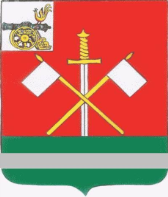 Глава муниципального образования«Монастырщинский район» Смоленской области                              В.Б. ТитовПредседательМонастырщинского районногоСовета депутатов                                                                                                       П.А. Счастливый